د. عمَّــار ياسين منصور
فيروسُ كورُونَا المُستَجِدُّ
مِنْ بَعدِ السُّلوكِ، عَينُهُ عَلى الصِّفاتِ
قالُوا يمتطي الرِّيحَ، قلتُ لطالما كانتِ الرِّياحُ رَكوباً لغيرِهِ والمطايا. قالُوا في اليمِّ يعومُ، قلتُ هذهِ في غيرِهِ مِنْ أخصِّ الصِّفاتِ والسَّجايا. قالُوا قاتلٌ شرسٌ، قلتُ عرفَ الزَّمانُ مَنْ همْ أشدُّ منهُ بطشاً في الضَّحايا. قالُوا عصيٌّ على الزَّمانِ لا يأبهُ بمُعترَكٍ مكانٍ، قلتُ فأمَّا هذهِ فتُحسبُ لهُ حقَّاً واحتكاراً واحدةً مِنْ غريبِ الأفعالِ والمزايا.هوَ أدقُّ مِنْ أنْ تقشعَهُ عينٌ، مع ذلكَ استباحَ السُّوحَ ولمْ يَعفَّ عنِ الزَّوايا. هوَ أضعفُ مِنْ أنْ يقومَ بذاتِهِ، بيدَ أنَّهُ على ناصيةِ الإنسانِ أتى ولمَّا يرحمْ عزيزاً مِنَ البقايا. صَفيُّ الخلقِ أعجزَهُ الإنسانُ صَلَفاً، وكمَّمَ هذا الإنسانَ أصغريٌّ في البرايا. عقولٌ شحَّ زيتُها وقضتْ ترسمُ للإنسانِ ضروبَ معاشٍ، اقتصادَ استهلاكٍ ومُستَهلِكين، مُجتمعَ هرجٍ وَمَرجٍ. ثمَّ على حينِ غرَّةٍ، جاءَ هذا الأصغريُّ يمسحُ الفعلَ بكفِّ خفَّةٍ؛ وإذا ما رمتَ الدِّقَّةَ بكفٍّ مِنْ سُخريَّة.أقامتِ المطاعمَ الفاخراتِ والفنادقَ الباذخاتِ طمعاً، فقطعَ إليهنَّ سبيلَ المُغرمِينَ. أشادتِ المسارحَ والنَّواديَ أملاً، فمنعَ عليهنَّ لقاءَ المُريدِينَ. زخرفتْ للإنسانِ ما شئتَ جمعاتِ الأنسِ وصولاتِ السَّهرِ، فألزمَهُ العزلةَ وحظَّرَ عليهِ حميميَّاتِ المُؤتمِرينَ. جمَّلتِ القاصيَ البعيدَ للواهمينَ مُرتَحلاً، فحرَّقَ حلمَ الأوَّلينَ وأحلامَ الجُهَّلِ مِنَ التَّابعينَ. ما أضمرتْ بالإنسانِ ضرَّاً، إلَّا وجاءَ فعلُهُ على خلافِ أطماعِ الضَّامِرينَ. حتَّى في قليلِ خيرٍ هيَ أرادتْ، عطَّلَهُ جملةً ولا ندري مخرَجاً منهُ ولا ندري نحنُ إلى أينَ. فها هيَ صروحُ نهضتِها تصفرُ فيها رياحُ الخَواء. وها هي طائراتُها تهجرُ الأثيرَ والسَّماء. القطاراتُ تصدأُ في مهاجعِها، والسَّيَّاراتُ الأرضيَّةُ تغطُّ هانئةً في مكامنِ نومِها. والغازلاتُ العناكبُ قدْ أحكمتْ خيطاً مِنْ شركِها على مداخلِ ومخارجِ مُحرِّكاتِ اقتصادِها. الدُّروبُ خلتْ مِنْ روَّادِها، واشتاقتْ مقاعدُ الرَّصيفِ لضجيجِ زوَّارِها.فقط، مشافيها وجبَّاناتُ الحيِّ مَنْ عرفْنَ في زمنِ هذا الوافدِ المَريدِ ازدهاراً. امتلأتِ الجَنبَاتُ بمُصابي هذا الخفيِّ الذي أتانا مِنْ غيرِ مكان. وملكُ الموتِ ما انفكَّ يشتكي لخالقِهِ مِنْ وزرِ الأعمالِ الأشغال. الأسودُ غدا أثيرَ الحسانِ. والبُرقعُ على الوجوهِ يكمُّ الأفواهَ، يُفسِدُ الأنفاس.ضاعتِ القسَماتُ، وبحَّ الصَّوتُ خلفَ ساترٍ مِنْ خوفٍ وضياع. تاهتِ الأبصارُ في أفقٍ لا قرارَ له أو وعاء. وتعلَّقتِ النُّفوسُ في رحمةٍ تأتيها مِنْ ربِّ الأرضِ وَهذي السَّماء. كهشيمِ المُحتَظرِ باتَ هذا الإنسانُ، ضعيفاً تعبثُ بهِ رياحٌ مِنْ جنونٍ وخَواء. لا يدري على كتفِ أيِّ نسمةٍ يأتيهِ الدَّاءُ، ولا يدري أكانَ منظوراً لقريبٍ أمْ بعيدٍ لعلَّتِهِ الدَّواء.هوَ الأمرُ كما أصفُهُ لكُمْ على حرفٍ. وباءٌ ثقيلٌ جَلَّلَ المَخروبةَ، لا يُعلمُ لهُ بدايةٌ ولا يُعرفُ لفورتِهِ انتهاء. أطاحَ بمداميكِ حداثةِ الإنسانِ، أذلَّ اقتصادَ ملوكِها والأمراء. ولمَّا يمنحْ ضعيفَاً ضحيَّتَها رغمَ ذلكَ أفضليَّةً في الحظِّ أمِ استثناء. استوى الجميعُ تحتَ سيفِ غضبتِهِ، فهمُ الآنَ إمَّا فقيدٌ أمْ مريضٌ أمْ مُتربِّصٌ ينتظرُ أملاً لا شكلَ لهُ في علمِ العارفينَ الأتقياء. ولا يعلمُ جنودَ ربِّكَ إلَّا هوَوالفيروسُ، لمَنْ أرادَ العلمَ بعدوِّهِ، كبسولةٌ مُستدَقَّةٌ اكتنفتْ رمزاً وراثيَّاً خاصَّاً لا نظيرَ لهُ فيما سِواه. والرَّمزُ الوراثيُّ هذا، بلغةِ القصدِ والمآلاتِ، تعويذةٌ لا يُدرِكُ دلالاتِها غيرُ باريها. كلمةٌ مَرموزةٌ عصيَّةُ الاستبيانِ على غيرِ مُشغِّلِها وعالمِ غاياتِها. شَفرةٌ طِلسَمٌ لا تثبتُ على هيئةٍ ولا تستقرُّ على منوال. فهيَ لا تفتأُ تبديلاً في مفرداتِها والبنيانِ، فالغاياتُ كثيراتٌ والمُستجدَّاتُ أكثرُ مِنْ أنْ تُحيطَ بها تركيبةٌ جِينيَّةٌ ثابتةٌ على أوَّلِ نشأةٍ أو على قديمِ أحوالِ.والتَّعويذةُ هذهِ ما إنْ تدخلْ جسمَ حيِيٍّ تُحدثْ فيهِ فعلاً مرصوداً في مُدركِ علَّامِ الغيوب. فعلٌ مدروسٌ لهُ البناءُ لقادمٍ بعدَه، أمِ التَّحديثُ لسابقٍ قبلَه. فعلُ تغييرٍ ومواءَمةٍ، وقدْ يكونُ فعلَ تنكيلٍ ومُساءلة. فاللهُ جلَّ وعلا بعدَ أنْ خلقَ الإنسانَ ممَّا نعلمُ وكثيرٍ ممَّا لا نعلمُ، زوَّدَهُ ببرمجيَّاتِ عملٍ وتَقانة. وتعهَّدَ إلى جندِهِ بأمرِ التَّحديثِ والمُلاءَمة. فلا ينقطعُ الإنسانُ عنْ خالقِهِ والمَدَد، ولا يَعدمُ منهُ أثراً مادامَ الخافقُ سخيَّاً والأنفاسُ حثيثة. وأمَّا الدَّعيُّ الإنسانُ فحسبُهُ مِنَ العلمِ ما أُتيحَ له، فكانَ منهُ أنِ استغنى. ادَّعى الفضلَ في العلمِ، فاستكبرَ عتِيَّاً وهوَ كثيراً ما طغى. شعرَ بحُمَّى اللِّقاءِ ورعشةِ الوصالِ فقدَّرَ سميَّةَ الفيروسِ، وعنْ حُمقٍ وجَهالةٍ هو بما قدَّرَ قدِ اكتفى. ألهمَهُ ظاهرُ الشَّيءِ، وهوَ عنِ الأصلِ الأصيلِ قدْ ضلَّ فأضلَّ سعيَهُ والخُطى. أفاضَ عليهِ ما شئتَ مِنْ ذميمِ الوصفِ. وهوَ مِنْ قصورِ مُدركِهِ قدْ غلَّ بصيرةً، فذهبَ في قدحِهِ بعيداً وغالى. لمْ يَستبنِ الغايَ وراءَ فجيعةٍ، ولمَّا يُدركْ أنْ خلفَ الأكمةِ داهماتٌ خُنَّسٌ تتوارى. شغلَهُ الأنينُ ووجعُ المُصابِ، وفي التَّالياتِ ما هوَ أمرُّ مِنْ ذلكَ وأدهى. فتبصَّرْ أيُّها الغافلُ إلى مصيرٍ أنتَ بالغُهُ، ودعْ عنكَ الأوهامَ فالأمرُّ قدْ حُسمَ ولا يُعلمُ إلى أينَ يكونُ المُنتهى.والشَّيءُ بالشَّيءِ يُذكرُوَلمَنْ تاهَ عنِ المعنى المُرادِ، وشغلَتهُ مصفوفاتُ الكلامِ عنْ إدراكِ القصدِ والمُرام. أشرحُ ممَّا لدينا في هذهِ الأيَّامِ مِنْ أجهزةِ حاسوبٍ وخوارزميَّات. فالفيروساتُ الإلكترونيَّةُ نعلمُها، ونعلمُ بنيتَها وَالأفعال. هيَ برمجيَّاتٌ خبيثةٌ اصطنعَها الإنسانُ، تدخلُ حواسيبَنا فتعبثُ في برمجيَّاتِها والنِّظام. تُقصي هدفَاً أو تجعلهُ تحتَ سيطرةِ مُرسلِها المُتربِّصِ في غيرِ مكان. فهيَ فيروساتٌ خالقُها الإنسانُ، الشَّرُّ مقصدُها كما العبثُ صِنعةٌ لا يتقنُها غيرُ هذا الإنسان. وأمَّا فيروساتُ الطَّبيعةِ فهيَ صِنعةُ قديرٍ جبَّار. حمَّلهَا جِيناً، وعهدَ إليها فعلاً عظيماً مُتجدِّداً على مرِّ الأيَّام. تحملُ كلمةً منهُ جلَّ وعلا، لا يُدركُ معناها إلَّا هدفُها حيثُ موطنُ الإسرار. ثمَّ تُلقيها على مسامعِ الخليَّةِ الحيَّةِ سرَّاً غالباً، وأحياناً يكونُ لحديثِها وقعٌ مدوٍّ هدَّار. فكثيراً ما يبقى الفعلُ خفيَّاً على الإنسانِ، ويَعلمُ بحدوثِ الفعلِ قليلاً لمَّا يُعلنُ الإخبار.ويبقى الفعلُ الحقيقيُّ لفيروساتِ الطَّبيعةِ سرَّاً عصيَّاً على مُدركِ الإنسان. فالإنسانُ لا يقنعُ بغيرِ ما تجودُ بهِ حواسُّهُ مِنْ مُدخَلات. شعرَ بالوهنِ مِنْ فعالِهنَّ فألقى عليهنَّ وصمةَ الإمراض خالصةً. وهو لو شعرَ بغيرِ ذلكَ ما تردَّدَ في الشَّرحِ وإجزالِ الأوصاف. ولمَّا كانَ الفعلُ المرصودُ حِرزَ علَّامِ الغيوب، لا يبقى على الإنسانِ إلَّا التَّقديرُ في الغاياتِ والتَّخمين. وهذا ما أحاولُ بلوغَهُ، وهذا هوَ تمامُ النِّيَّةِ وكمالُ القصد.بالقياسِ، لمَّا كانتْ فيروساتُ الإنسانِ الإلكترونيَّةُ شرَّاً خالصاً، يصحُّ أيضاً أنْ تكونَ فيروساتُ الطَّبيعةِ لغيرِ الشَّرِّ منذورة. ولمَّا كانَ الشَّرُّ نقيضَ الخيرِ، صحَّ أنْ يكونَ لفيروساتِ الطَّبيعةِ في خيرِ الإنسانِ مسعىً وفي صلاحِ أحوالِهِ صحيحُ غاية. فالخالقُ قدْ تعهَّدَ الإنسانَ رعايةً وصيانةً ضدَّ غوائلِ الدَّهر. والغوائلُ المُهلِكاتُ دائماتُ الحركةِ، لا تثبتْنَ على هيئةٍ ولا تقنعْنَ بسكونِ حال. تُبدِّلْنَ على الدَّوامِ لبوساً، ترميْنَ الإنسانَ بتحدِّياتٍ مُعاصرةٍ أشدَّ وقعاً وأخطر. لذلكَ كانَ حريَّاً على خالقِ هذا الإنسانِ أنْ يُحدِّثَ ما لدى مَحظيِّهِ مِنْ تَقاناتِ عملٍ وحماية.بهذا المعنى، يصحُّ أنَّ اللهَ قدْ عهدَ إلى فيروساتِ الطَّبيعةِ جانباً مِنْ فعلِ التَّحديثِ والمواءمة. فهُنَّ ذواتُ تركيبٍ جينيٍّ شبيهٍ بما لدى الإنسانِ مِنْ مخزونٍ جينيٍّ؛ يتَّفقْنَ في الوحداتِ البنائيَّةِ ويختلفْنَ عنْ بعضِهِنَّ في التَّرتيب. وبالتَّالي، ما إنْ يندسَّ فيروسٌ داخلَ الخليَّةِ الحيَّةِ يُلقِ حملَهُ الجينيَّ ليختلطَ معَ البناءِ الجينيِّ للخليَّةِ الهدف. ولا يخفى على عالمٍ عارفٍ ما لهذا الفعلِ مِنْ قدرةٍ تغييريَّةٍ على برمجيَّاتِ الخليَّةِ وعملِها. تخيَّلْ معي أنَّ الخلايا الهدفَ لهذهِ الفيروساتِ هُنَّ الخلايا المولِّدةُ للنِّطافِ عندَ آدمَ أمْ تلكَ المولِّداتُ للبُويضاتِ عندَ حوَّاءَ. عندَها، سيكونُ فعلُ التَّغييرِ والتَّحديثِ أكثرَ وضوحاً على صفاتِ الجنسِ البشريِّ في الأجيالِ القادمة.وإنْ لمْ يكُ الأمرُ كما وصفتُ، فكيفَ لنا أنْ نُفسِّرَ الكمَّ الكبيرَ مِنْ فيروساتِ الطَّبيعةِ المَوسوماتِ غيرِ مُؤذيات. فهُنَّ قدْ علمْنَ كيفَ يتسلَّلنَ داخلَ الإنسانِ بصمتٍ مُريبٍ وذكاء. ومِنْ ثمَّ يُغادرْنَ أم يبقيْنَ داخلَهُ؟ ما مِنْ عارفٍ واثقٍ تقصَّى حقَّاً وفعلاً مصيرَهُنَّ أمْ فعلَهُنَّ تلكُنَّ الدَّخيلات. أيُعقلُ أنَّهُنَّ خُلقْنَ عبثاً، ولمْ يُعهدْ إليهنَّ بدورٍ ما أمْ وظيفة؟ أمْ يُعقلُ أنَّ مرورَهُنَّ داخلَ الجسمِ البشريِّ قدِ انتهى كما بدأ، وما لهذا المُرورِ الخفيِّ مِنْ تاليات؟ ولا أدري أشرٌّ أُريدَ بمَنْ في الأرضِ، أم أرادَ بهمْ ربُّهم رَشداًوفيروسُ كورُونا المُستجدُّ وإنْ بدا ظاهرُهُ مرضاً بلاءً لهذا الإنسانِ، فهوَ لا يشذُّ عنْ ذاتِ المنظورِ في الفعلِ والتَّأثير. فقدْ يكونُ نذيراً مُعاصراً مُستجدَّاً، يُضيفُ واحدةً إلى سابقاتِهِ مِنْ أوائلِ النُّذُر. كما ويمكنُ أنْ يكونَ الخافي مِنْ فعالِهِ أدهى ممَّا يبدو عليهِ ظاهرُ الأمرِ.. وَأمرّ.فأمَّا احتمالُ أنْ يقتصرَ الحالُ على ما نشاهدُ حالياً فلا يعدمُ منِّي عنايةً. فيكونُ الأمرُ برمَّتِهِ بلاءً جديداً يعمُّ الأرضَ. يقتلُ مَنْ يقتلُ، ويتركُ آخرينَ أسارى معركةٍ همْ خاضوها مع عدوٍّ خفيٍّ فاجأهمْ مِنْ غيرِ مكان. فقدْ علمنا صخبَ الفيروسِ وَسوءَ طباعِهِ عندَ قلَّةٍ غيرِ قليلةٍ مِنَ المُبتلِينَ البائسِين. كما وَخبرنا صمتَهُ وغيابَ الفاعليَّةِ عندَ معظمِ المُصابِينَ النَّاجِين. بيدَ أنَّ أهمَّ ما في الأمرِ، أنَّهُ لمْ يتركْ بعيداً عنْ شعاعِ تأثيرِهِ والسَّطوةِ أحداً مِنَ الآدميِّين.فها هيَ الكمَّاماتُ لا تبرحُ تسدُّ في وجوهنا المداخلَ والمخارجَ. التزمَ النَّاسُ التَّقيةَ، فتباعدُوا ما استطاعُوا إلى التَّباعدِ سبيلاً. حلَّ الإيماءُ مكانَ العناقِ، والمَشافهةُ بديلاً عنِ المُصافحة. تخلَّى النَّاسُ عنْ كثيرِ مُجاملاتٍ، واكتفُوا بالأساسيَّاتِ في السُّلوكِ والمعاش. وغيرُهُ كثيرٌ ممَّا قدَّمتُ إليكمْ في بدايةِ هذا التَّقرير ممَّا أغناني عنِ الإعادةِ، وحماني وإيَّاكمْ مِنْ مغبَّةِ التَّبذيرِ ونقيصةِ الإطالةِ.وأمَّا اِحتمالُ أنْ يكونَ البلاءُ مقدِّمةً لقادمٍ، لا بُدَّ وأنَّهُ منظورٌ في قادمِ الأيَّامِ، فلا يبرحُ منِّي الفكرَ والخاطر. وهذا الجديدُ المُحدَثُ قدْ يحملُ الخيرَ لهدفِهِ الإنسان، وهذا ما أرجوهُ صادقاً. وكمْ أخشى أنْ يكونَ هوَ البدايةَ لتقهقرِ هذا العنيدِ العتيدِ، وهذا ما أرتابُهُ مُشفِقاً.فإذا ما نجحَ في بلوغِ مراكزِ الضَّبطِ والسَّيطرةِ، قدْ يُحدثُ الفيروسُ تحديثاً ما في برمجيَّاتِ الخليَّةِ الحيَّةِ النَّاظمةِ لسلوكِها والبنيان. في حالِ إصابةِ الخلايا الجسميَّةِ للإنسانِ، سيكونُ التَّحديثُ خفيَّاً يعتني بتفصيلٍ هنا ودقيقةٍ هناك. وقدْ يكونُ التَّحديثُ لصالحِ الخليَّةِ، كما وقدْ يتركُ فيها أثراً سلبيَّاً لا يُحمدُ عاقبةً وصيرورة. بيدَ أنَّ فعلَ التَّغييرِ سيبقى في كلتا الحالتينِ عندَ حدودِ الخليَّةِ المُصابةِ ولا يتعدَّاهُ إلى سواها. فيحتكرُ المُصابُ تبعاتِ الإصابةِ خيرَها أمْ شرَّها، ولا يزيد.لكنْ ما يشغلُ بالي حقيقةً هوَ إصابةُ جيناتِ الخلايا المولِّدةُ للنِّطافِ عندَ آدمَ، وإصابةُ الخلايا المولِّدةُ للبُويضاتِ عندَ حوَّاء. عندَها لنْ يكونَ بالإمكانِ ضبطُ مفاعيلِ التَّحديثِ والتَّغيير، بلْ سيكونُ أثرُهما محسوساً ظاهراً على صفاتِ الجنسِ البشريِّ للأجيالِ القادمةِ وللأبد.ويبقى أهونُ المُصابِ أنْ يصيبَ الفيروسُ جيناتِ الخلايا المولِّدةِ للنِّطافِ دونَ جيناتِ الخلايا المولِّدةِ للبُويضات. عندَها، قدْ ينجحُ الفيروسُ في تحديثِ جيناتِ الحيواناتِ المنويَّةِ لآدمَ سلباً أمْ إيجاباً. السَّالبُ مِنْ هذهِ المُتغيِّراتِ الجينيَّةِ المنويَّةِ ستُجهضُهُ البُويضةُ السَّليمةُ جينيَّاً في زمنِ الإلقاحِ، أو بعدَهُ بقليل ربَّما. بالمقابل، هي ستعملُ على تثبيتِ الجيِّدِ مِنْ تلكمُ التَّحديثاتِ خدمةً لوظيفةِ الإنسان وديمومةً للبقاء. فيكونُ الأمرُ ضمنَ التَّحديثاتِ الدَّوريَّةِ الضَّروريَّةِ لسلامةِ النَّوعِ والجنس. وهذا الاحتمالُ هوَ الأقربُ حدوثاً نظراً لعمليَّةِ تكوينِ النِّطافِ المستمرَّةِ دونَ انقطاع منذُ زمنِ البلوغِ (1).بينما يكونُ الخطرُ أدهى وأمرَّ فيما إذا بلغتِ الفيروساتُ جيناتِ الخلايا المولِّدةِ للبُويضاتِ
عندَ حوَّاء. فحينئذٍ، سيُصيبُ التَّحديثُ الطَّارئُ بالصَّميمِ قدرةَ الضَّبطِ والسَّيطرةِ الغريزيَّتَينِ للبُويضاتِ النَّاشئاتِ.  فتصبحُ البُويضاتُ أنفسُهُنَّ حاملاتٍ لنواةِ التَّغييرِ القادمِ في صفاتِ الجنسِ البشريِّ، لا ريب.ويفيدُ التَّذكيرُ في هذا المقامِ أنِ الخليَّةُ المولِّدةُ للبُويضاتِ لا تظهرُ إلَّا في مبيضَي جنينٍ أنثى، بينما يخلو منها مبيضا حوَّاءَ بعدَ ذلك. أيْ لا خطرَ على بُويضاتِ حوَّاءِ اليومِ وقدِ امتلكنَ كاملَ خزينِهنَّ مِنَ البُويضاتِ غيرِ المُلقَّحاتِ منذُ أنْ كنَّ أجنةً في أرحامِ أمَّهاتِهنَّ.  لكنَّ الخطرَ قائمٌ مع أجنَّةِ اليومِ نساءِ الغدِ المنظور. فعندهنَّ تكونُ الخليَّةُ المولِّدةُ للبُويضاتِ في طورِ الانقسامِ ما تزالُ، وحساسيَّتُها عظيمةٌ لكلِّ دخيلٍ عابثٍ في الجيناتِ والخواصّ.فإنْ نجحَ الفيروسُ في بلوغِ الجنينِ الأنثى قدْ يُحدثُ تحديثاً في جيناتِها والأثر. فيلتبسُ على الخلايا مولِّداتِ البُويضاتِ ما هوَ أصيلٌ مِنْ جيناتِها وما هوَ جديدٌ مُحتضَر. فيندمجُ الجمعُ في ائتلافٍ جديدٍ، لا شبيهَ لهُ فيمَنْ سلفَ ولا فيمَنْ حضَر. وبذلك يكونُ مِدماكُ التَّغييرِ قدْ أرسى قواعدَهُ في صفاتِ اللَّاحقينَ مِنَ البشر. أجيالٌ مِنْ بعدِ أجيالٍ، ويكونُ البشرُ على غيرِ ما نعرفُ في الأشكالِ والصُّور.وفي جُسيمِ بارَ الـ Barr Body يُقتَفى الأثرُيعتزلُ هذا الكيانُ العجيبُ باكراً مكوِّناتِ النَّواةِ الأخرى. ويشيدُ سريعاً حولَهُ سياجاً هوَ بانيهِ، فيحمي ذاتَهُ مِنْ كلِّ عابثٍ دخيل. امتنعَ قديماً عنْ ملوِّناتِ الإنسانِ المناعيَّةِ، فألصقَ بهِ وهماً وخطأً صفةَ العجزِ والموتَ الوظيفيَّ. ومِنْ ثمَّ توالتِ الفرضيَّاتُ تؤسِّسُ على ما بدأهُ أوَّلُ المجتهدِينَ الضَّالين.ثمَّ طويلاً، حدثَ أنْ بقيَ هذا الجُسيمُ بعيداً عنْ كلِّ رأيٍ جديدٍ وعنْ كلِّ تأويل. ولمَّا غابَتِ الغايةُ عنِّي، ولمَّا أقنعْ بإرهاصاتِ الأوَّلينَ، ولمَّا أفرحْ بتسليمِ مَنْ جاءَ بعدَهمْ مِنَ التَّابعينَ، عمدتُ إلى البداياتِ في خلقِ الإنسانِ أُنقِّبُ. وعنْ غيرِ ما قالُوا في جُسيمِ بارَ أسعى، فلا أتعبُ.  حتَّى كانَ لي أنْ وقعتُ على المكاشفةِ الكُبرى، وظهرَ لي ما غابَ عنْ سوايَ في شأنِ الجُسيمِ مِنْ غريبِ الوظائفِ فأعجبُ. فالجُسيمُ قدْ تميَّزَ عمَّا سواهُ فعلاً وخصالاً، لذلكَ هوَ عمَّا سواهُ نأى بذاتِهِ بعيداً واحتجب. فحفظُ النَّوعِ والجنسِ مِنَ الرَّحمنِ أمانةٌ، اختارَ لها مِنْ بين خلقِهِ الأعزَّ فيهمْ وانتخب. فمِنْ حرصِهِ على عظيمِ مهمَّةٍ هوَ إذاً انتحى، وليسَ لغيرِ الأماناتِ الثِّقالِ يحرصُ الكريمُ وينتحي. ملاحظةٌ هامَّةٌإنْ أنتَ أردتَ حقيقةَ جسيمِ بار كاملةً، وأردتَ الاستنارةَ بكليَّةِ المُكاشفةِ، فلنْ أبخلَ عليكَ تفصيلاً أمْ دقيقةً.
كلُّ ما يجبُ عليكَ هو قراءةُ المقالِ المُشارِ إليهِ أدناه، ومشاهدةِ الفيديو المرافق،
ففيهما كاملُ الرِّوايةِ وتفصيلُ الحكاية:خُلقتِ المرأةُ مِنْ ضلع الرّجل، رائعةُ الإيحاء الفلسفيّ والمجازِ العلميّ  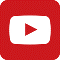 
فلا عجبَ، إذا ما أرادَ الخالقُ تبديلاً في خلقِهِ والصُّورِ، أنْ ينشُرَ جندَهُ بالأمرِ الجليلِ وقدْ صدر. فيعمدُ كلٌّ منهمْ إلى هدفٍ هوَ راصدُهُ أزلاً، يهمسُ إليهِ بالأمرِ العظيمِ والخبر. ولا عجبَ أنْ يكونَ فيروسُ كورونا المُستجدُّ قدْ أُلزمَ بجسيمِ بارَ على الأثر.  فلطالما ظننتُ الجُسيمَ رقيباً عتيداً على صفاتِ الإنسانِ وعلى خصائصِ جنسِنا نحنُ البشر. فلا تبديلَ في الصِّفاتِ مادامَ جُسيمُ بارَ في منأى عنِ الخطر. ويكونُ الويلُ والثُّبورُ وصفَ حالِنا إذا ما نجحَ الرَّسولُ في اقتحامِ الحصنِ وهتكِ سرِّ ما هوَ طويلاً قدْ سَتر.فلا تعجبوا منِّي، شُركاءَ الوجودِ، إذا ما ناديتُ بتوخِّي الحيطةِ والتزامِ الحكمةِ وكثيرِ حذر. فإنِّي لا أرى الأمرَ، كمثلِ ما ترونَ، سحابةَ صيفٍ لكنْ ما مِنْ مطر.  ولا تعجبُوا منِّي أنْ رأيتُ الفيروساتِ جُنداً مسوَّماً، فالعبثُ أنفيهِ عنِ الخلقِ كما صرَّحَ الخالقُ وإيَّانا أمر.واسمحُوا لي إذا ما أطنبتُ قولاً بمنزلةِ الجُسيمِ، فالإطنابُ لمثلِهِ حقٌّ لا يشوبُهُ عار. قلتُ بفضلِهِ لمَّا راعني تمنُّعُهُ، ولا يكونُ التَّمنُّعُ إلَّا لعلِّةٍ لا محضَ اختيار.  ناديتُ بتقصِّي الفعلَ الجَسيمَ على الجُسيمِ، فلا تبديلَ في الصِّفاتِ مادامَ على حالِهِ "بارُ". هذا قيلي فإنْ صحَّ أصابتني مليحةٌ، وإنْ أخطأتُ أصابتني فضيلةُ الإصرار...........................................................................................................................................
(1) شرحتُ مطوَّلاً دورَ البُويضةِ الأساسَ في حفظِ خصائصِ الجنسِ البشريِّ النَّوعيَّة. وكتبتُ في ذلك مقالاً تجدونهُ على الرَّابطِ:" آدمُ وحوَّاءُ.. حوَّاءُ لحفظِ التَّكوين، وَآدمُ لفعلِ التَّكيُّفِ وَالتَّمكين"وفي سياقاتٍ أخرى، أنصحُ بقراءةِ المقالاتِ التَّالية:2/2/2021تصنيعُ إبهام اليد باستخدام الإصبع الثَّانيةِ للقدم 
Thumb Reconstruction Using Microvascular Second Toe to Thumb Transferأذيَّاتُ العصبونِ المُحرِّكِ العلويِّ، الفيزيولوجيا المرضيَّةُ للأعراضِ والعلاماتِ السَّريريَّةِ
Upper Motor Neuron Injuries, Pathophysiology of Symptomatologyفي الأذيَّاتِ الرَّضِّيَّةِ للنُّخاعِ الشَّوكيِّ، خبايا الكيسِ السُّحائيِّ.. كثيرُها طيِّعٌ وقليلُها عصيٌّ على الإصلاحِ الجراحيِّ Surgical Treatments of Traumatic Injuries of the Spineمقاربةُ العصبِ الوركيِّ جراحيَّاً في النَّاحيةِ الإليويَّة..  المدخلُ عبرَ أليافِ العضلةِ الإليويَّةِ العظمى مقابلَ المدخلِ التَّقليديِّ Trans- Gluteal Approach of Sciatic Nerve vs. The Traditional Approachesالنقل العصبيّ، بين مفهوم قاصر وجديد حاضر
The Neural Conduction.. Personal View vs. International Viewفي النقل العصبي، موجاتُ الضَّغطِ العاملة Action Pressure Wavesفي النقل العصبي، كموناتُ العمل Action Potentialsوظيفةُ كموناتِ العمل والتيَّاراتِ الكهربائيَّةِ العاملةفي النقل العصبي، التيَّاراتُ الكهربائية العاملة Action Electrical Currents الأطوارُ الثَّلاثةُ للنقل العصبيِّالمستقبلات الحسيّة، عبقريّة الخلق وجمال المخلوقالنقل في المشابك العصبيّة The Neural Conduction in the Synapsesعقدة رانفييه، ضابطة الإيقاع The Node of Ranvier, The Equalizerوظائفُ عقدةِ رانفيه The Functions of Node of Ranvierوظائفُ عقدةِ رانفيه، الوظيفةُ الأولى في ضبطِ معايير الموجةِ العاملةِوظائفُ عقدةِ رانفيه، الوظيفةُ الثَّانية في ضبطِ مسار الموجةِ العاملةِوظائفُ عقدةِ رانفيه، الوظيفةُ الثَّالثةُ في توليدِ كموناتِ العملفي فقه الأعصاب، الألم أولاً The Pain is Firstفي فقه الأعصاب، الشكل.. الضرورة The Philosophy of Formتخطيط الأعصاب الكهربائي، بين الحقيقي والموهومالصدمة النخاعيّة (مفهوم جديد) The Spinal Shock (Innovated Conception)أذيّات النخاع الشوكيّ، الأعراض والعلامات السريريّة، بحثٌ في آليات الحدوث The Spinal Injury, The Symptomatologyالرّمع Clonusاشتدادُ المنعكس الشوكي Hyperactive Hyperreflexiaاتِّساعُ باحةِ المنعكس الشوكي الاشتدادي Extended Reflex Sectorالاستجابة ثنائية الجانب للمنعكس الشوكي الاشتدادي Bilateral Responsesالاستجابةُ الحركيَّةُ العديدة للمنعكس الشوكي Multiple Motor Responsesالتنكّس الفاليري، يهاجم المحاور العصبيّة الحركيّة للعصب المحيطي.. ويعفّ عن محاوره الحسّيّة
Wallerian Degeneration, Attacks the Motor Axons of Injured Nerve and Conserves its Sensory Axonsالتَّنكُّسُ الفاليري، رؤيةٌ جديدةٌ Wallerian Degeneration (Innovated View)التَّجدُّدُ العصبيُّ، رؤيةٌ جديدةٌ Neural Regeneration (Innovated View)المنعكساتُ الشوكيَّةُ، المفاهيمُ القديمة Spinal Reflexes, Ancient Conceptionsالمنعكساتُ الشَّوكيَّةُ، تحديثُ المفاهيم Spinal Reflexes, Innovated Conceptionخُلقتِ المرأةُ من ضلع الرّجل، رائعةُ الإيحاء الفلسفيّ والمجازِ العلميّالمرأةُ تقرِّرُ جنسَ وليدها، والرّجل يدّعي!الرُّوحُ والنَّفسُ.. عَطيَّةُ خالقٍ وصَنيعةُ مخلوقٍخلقُ السَّماواتِ والأرضِ أكبرُ من خلقِ النَّاس.. في المرامي والدَلالاتتُفَّاحة آدم وضِلعُ آدمَ، وجهان لصورةِ الإنسان. حــــــــــوَّاءُ.. هذهسفينةُ نوح، طوق نجاة لا معراجَ خلاصالمصباح الكهربائي، بين التَّجريدِ والتَّنفيذ رحلة ألفِ عامهكذا تكلّم ابراهيمُ الخليل فقهُ الحضاراتِ، بين قوَّةِ الفكرِ وفكرِ القوَّةِالعِدَّةُ وعِلَّةُ الاختلاف بين مُطلَّقةٍ وأرملةٍ ذواتَي عفافتعدُّدُ الزَّوجاتِ وملكُ اليمين.. المنسوخُ الآجلُالثَّقبُ الأسودُ، وفرضيَّةُ النَّجمِ السَّاقطِجُسيمُ بار، مفتاحُ أحجيَّةِ الخلقِ صبيٌّ أم بنتٌ، الأمُّ تُقرِّرُ!القدمُ الهابطة، حالةٌ سريريَّةٌخلقُ حوَّاءَ من ضلعِ آدمَ، حقيقةٌ أم أسطورةٌ؟شللُ الضَّفيرةِ العضديَّةِ الولاديُّ Obstetrical Brachial Plexus Palsyالأذيَّاتُ الرَّضَّيَّةُ للأعصابِ المحيطيَّةِ (1) التَّشريحُ الوصفيُّ والوظيفيُّالأذيَّاتُ الرَّضَّيَّةُ للأعصابِ المحيطيَّةِ (2) تقييمُ الأذيَّةِ العصبيَّةِالأذيَّاتُ الرَّضَّيَّةُ للأعصابِ المحيطيَّةِ (3) التَّدبيرُ والإصلاحُ الجراحيُّالأذيَّاتُ الرَّضَّيَّةُ للأعصابِ المحيطيَّةِ (4) تصنيفُ الأذيَّةِ العصبيَّةِقوسُ العضلةِ الكابَّةِ المُدوَّرةِ Pronator Teres Muscle Arcadeشبيهُ رباطِ Struthers... Struthers- like Ligamentعمليَّاتُ النَّقلِ الوتريِّ في تدبير شللِ العصبِ الكعبريِّ Tendon Transfers for Radial Palsyمن يُقرِّرُ جنسَ الوليد (مُختصرٌ)ثالوثُ الذَّكاءِ.. زادُ مسافرٍ! الذَّكاءُ الفطريُّ، الإنسانيُّ، والاصطناعيُّ.. بحثٌ في الصِّفاتِ والمآلاتِالمعادلاتُ الصِّفريَّةُ.. الحداثةُ، مالها وما عليهامتلازمة العصب بين العظام الخلفي Posterior Interosseous Nerve Syndrome المُنعكسِ الشَّوكيُّ، فيزيولوجيا جديدةٌ Spinal Reflex, Innovated Physiology المُنعكسِ الشَّوكيُّ الاشتداديُّ، في الفيزيولوجيا المرضيَّة Hyperreflex, Innovated Pathophysiology المُنعكسِ الشَّوكيُّ الاشتداديُّ (1)، الفيزيولوجيا المرضيَّة لقوَّةِ المنعكس Hyperreflexia, Pathophysiology of Hyperactive Hyperreflex المُنعكسِ الشَّوكيُّ الاشتداديُّ (2)، الفيزيولوجيا المرضيَّة للاستجابةِ ثنائيَّةِ الجانبِ للمنعكس Hyperreflexia, Pathophysiology of Bilateral- Response Hyperreflexالمُنعكسُ الشَّوكيُّ الاشتداديُّ (3)، الفيزيولوجيا المرضيَّةُ لاتِّساعِ ساحةِ العمل Extended Hyperreflex, Pathophysiologyالمُنعكسُ الشَّوكيُّ الاشتداديُّ (4)، الفيزيولوجيا المرضيَّةُ للمنعكسِ عديدِ الإستجابةِ الحركيَّةِ Hyperreflexia, Pathophysiology of Multi-Response hyperreflexالرَّمع (1)، الفرضيَّةُ الأولى في الفيزيولوجيا المرضيَّةِالرَّمع (2)، الفرضيَّةُ الثَّانية في الفيزيولوجيا المرضيَّةِخلقُ آدمَ وخلقُ حوَّاءَ، ومن ضلعِه كانت حوَّاءُ Adam & Eve, Adam's Ribجسيمُ بار، الشَّاهدُ والبصيرةُ Barr Body, The Witnessجدليَّةُ المعنى واللَّامعنىالتَّدبيرُ الجراحيُّ لليدِ المخلبيَّة Surgical Treatment of Claw Hand (Brand Operation)الانقسامُ الخلويُّ المُتساوي الـ Mitosisالمادَّةُ الصِّبغيَّة، الصِّبغيُّ، الجسمُ الصِّبغيُّ الـ Chromatin, Chromatid, Chromosomeالمُتمِّماتُ الغذائيَّةُ الـ Nutritional Supplements، هل هي حقَّاً مفيدةٌ لأجسامنا؟الانقسام الخلويُّ المُنصِّف الـ Meiosisفيتامين د Vitamin D، ضمانةُ الشَّبابِ الدَّائمفيتامين ب6 Vitamin B6، قليلُهُ مفيدٌ.. وكثيرُهُ ضارٌّ جدَّاًوَالمهنةُ.. شهيدٌ، من قصصِ البطولةِ والفداءالثَّقبُ الأسودُ والنَّجمُ الَّذي هوىخلقُ السَّماواتِ والأرضِ، فرضيَّةُ الكونِ السَّديميِّ المُتَّصلِالجواري الكُنَّسُ الـ Circulating Sweepersعندما ينفصِمُ المجتمعُ.. لمن تتجمَّلين هيفاءُ؟التَّصنيعُ الذَّاتي لمفصلِ المرفقِ Elbow Auto- Arthroplastyالطُّوفانُ الأخيرُ، طوفانُ بلا سفينةِكَشْفُ المَستُورِ.. مَعَ الاسمِ تَكونُ البِدَايةُ، فتَكونُ الهَويَّةُ خَاتِمةَ الحِكايةِمُجتمعُ الإنسان! أهوَ اجتماعُ فطرة، أمِ اجتماعُ ضرورة، أم اِجتماعُ مصلحةٍ؟عظمُ الصَّخرةِ الهوائيُّ Pneumatic Petrousخلعٌ ولاديٌّ ثُنائيُّ الجانبِ للعصبِ الزَّنديِّ Congenital Bilateral Ulnar Nerve Dislocationحقيقتان لا تقبلُ بهُنَّ حوَّاءُإنتاجُ البُويضاتِ غيرِ المُلقَّحات الـ Oocytogenesisإنتاجُ النِّطافِ الـ Spermatogenesisأمُّ البنات، حقيقةٌ هيَ أمْ هيَ محضُ تُرَّهات؟!أمُّ البنين! حقيقةٌ لطالما ظَننتُها من هفواتِ الأوَّلينغّلّبةُ البنات، حوَّاءُ هذهِ تلِدُ كثيرَ بناتٍ وقليلَ بنينغَلَبَةُ البنين، حوَّاءُ هذهِ تلِدُ كثيرَ بنينَ وقليلَ بناتولا أنفي عنها العدلَ أحياناً! حوَّاءُ هذه يكافئُ عديدُ بنيها عديدَ بُنيَّاتِهاالمغنيزيوم بانٍ للعظامِ! يدعمُ وظيفةَ الكالسيوم، ولا يطيقُ مشاركتَهلآدمَ فعلُ التَّمكين، ولحوَّاءَ حفظُ التَّكوين!هَذَيانُ المفاهيم (1): هَذَيانُ الاقتصادالمغنيزيوم (2)، معلوماتٌ لا غنى عنهامُعالجةُ تناذرِ العضلةِ الكمثريَّةِ بحقنِ الكورتيزون (مقاربةٌ شخصيَّةٌ)
Piriformis Muscle Injection (Personal Approach)مُعالجةُ تناذرِ العضلةِ الكمثريَّةِ بحقنِ الكورتيزون (مقاربةٌ شخصيَّةٌ)( عرضٌ موسَّعٌ)
Piriformis Muscle Injection (Personal Approach)فيروسُ كورونا المُستجدُّ.. من بعدِ السُّلوكِ، عينُهُ على الصِّفاتِهَذَيانُ المفاهيم (2): هَذَيانُ اللَّيلِ والنَّهاركادَتِ المَرأةُ أنْ تَلِدَ أخاهَا، قولٌ صَحيحٌ لكنْ بنكهَةٍ عَربيَّةمتلازمةُ التَّعبِ المزمن Fibromyalgiaطفلُ الأنبوبِ، ليسَ أفضلَ المُمكنِالحُروبُ العبثيَّةُ.. عَذابٌ دائمٌ أمْ اِمتحانٌ مُستدامٌ؟العَقلُ القيَّاسُ وَالعَقلُ المُجرِّدُ.. في القِياسِ قصُورٌ، وَفي التَّجريدِ وصُولٌالذِّئبُ المُنفردُ، حينَ يُصبحُ التَّوحُّدُ مَفازةً لا محضَ قَرارٍ!علاجُ الإصبع القافزة الـ Trigger Finger بحقنِ الكورتيزون موضعيَّاًوحشُ فرانكنشتاين الجديدُ.. القديمُ نكبَ الأرضَ وما يزالُ، وأمَّا الجديدُ فمنكوبُهُ أنتَ أساساً أيُّها الإنسان!اليدُ المخلبيَّةُ، الإصلاحُ الجراحيُّ (عمليَّةُ براند) Claw Hand (Brand Operation)سعاةُ بريدٍ حقيقيُّون.. لا هواةُ ترحالٍ وهجرةٍ فيروسُ كورُونَا المُستَجِدُّ (كوفيد -19): منْ بَعدِ السُّلوكِ، عَينُهُ عَلى الصِّفاتِعلامة هوفمان Hoffman Signالأُسْطورَةُ الحَقِيقَةُ الهَرِمَةُ.. شمشونُ الحكايةُ، وسيزيفُ الإنسانُالتَّنكُّسُ الفاليري التَّالي للأذيَّةِ العصبيَّةِ، وعمليَّةُ التَّجدُّدِ العصبيِّالتَّصلُّبُ اللُّويحيُّ المُتعدِّدُ: العلاقةُ السَّببيَّةُ، بين التَّيَّارِ الغلفانيِّ والتَّصلُّبِ اللُّويحيِّ المُتعدِّد؟الورمُ الوعائيُّ في الكبدِ: الاستئصالُ الجراحيُّ الإسعافيُّ لورمٍ وعائيٍّ كبديٍّ عرطلٍ بسببِ نزفٍ داخلَ كتلةِ الورممُتلازمةُ العضلةِ الكابَّةِ المدوَّرة Pronator Teres Muscle Syndromeأذيَّاتُ ذيلِ الفرسِ الرَّضِّيَّةُ، مقاربةٌ جراحيَّةٌ جديدةٌ
Traumatic Injuries of Cauda Equina, New Surgical Approach الشَّللُ الرُّباعيُّ.. موجباتُ وأهدافُ العلاجِ الجراحيِّ.. التَّطوُّراتُ التَّاليةُ للجراحة- مقارنةٌ سريريَّةٌ وشعاعيَّةٌتضاعفُ اليدِ والزِّندِ Ulnar Dimelia or Mirror Handمُتلازمةُ نفقِ الرِّسغِ تنهي التزامَها بقطعٍ تامٍّ للعصبِ المتوسِّطورمُ شوان في العصبِ الظَّنبوبيِّ الـ Tibial Nerve Schwannomaورمُ شوان أمامَ العجُز    Presacral Schwannomaميلانوما جلديَّةٌ خبيثةٌ Malignant Melanomaضمورُ إليةِ اليدِ بالجهتين، غيابٌ خلقيٌّ معزولٌ ثنائيُّ الجانب Congenital Thenar Hypoplasiaمُتلازمةُ الرَّأسِ الطَّويلِ للعضلةِ ذاتِ الرَّأسين الفخذيَّةِ The Syndrome of the Long Head of Biceps Femorisمرضيَّاتُ الوترِ البعيدِ للعضلةِ ثنائيَّةِ الرُّؤوسِ العضديَّةِ Pathologies of Distal Tendon of Biceps Brachii Muscleحثلٌ ودِّيٌّ انعكاسيٌّ Algodystrophy Syndrome تميَّزَ بظهورِ حلقةٍ جلديَّةٍ خانقةٍ عندَ الحدودِ القريبةِ للوذمةِ الجلديَّةِتصنيعُ الفكِّ السُّفليِّ باستخدامِ الشَّريحةِ الشَّظويَّةِ الحُرَّةMandible Reconstruction Using Free Fibula Flapانسدادُ الشَّريانِ الكعبريِّ الحادِّ غيرِ الرَّضِّيِّ (داءُ بيرغر)إصابةٌ سِلِّيَّةٌ معزولةٌ في العقدِ اللَّمفيَّةِ الإبطيَّةِ Isolated Axillary Tuberculous Lymphadenitisالشَّريحةُ الشَّظويَّةُ المُوعَّاةُ في تعويضِ الضَّياعاتِ العظميَّةِ المُختلطةِ بذاتِ العظمِ والنَّقيِّ 
Free Fibula Flap for Bone Lost Complicated with Recalcitrant Osteomyelitis الشَّريحةُ الحُرَّةُ جانبُ الكتفِ في تعويضِ ضَياعٍ جلديٍّ هامٍّ في السَّاعدِالأذيَّاتُ الرَّضيَّةُ للضَّفيرةِ العضديَّةِ Injuries of Brachial Plexus أذيَّةُ أوتارِ الكفَّةِ المُدوِّرةِ Rotator Cuff Injuryكيسةُ القناةِ الجامعةِ Choledochal Cystآفاتُ الثَّدي ما حولَ سنِّ اليأسِ.. نحوَ مُقاربةٍ أكثرَ حزماً Peri- Menopause Breast Problemsتقييمُ آفاتِ الثَّدي الشَّائعةِ Evaluation of Breast Problemsآفاتُ الثَّدي ما حولَ سنِّ اليأسِ.. نحوَ مُقاربةٍ أكثرَ حسماً Peri- Menopause Breast Problemsتدبيرُ آلامِ الكتفِ: الحقنُ تحتَ الأخرمِ Subacromial Injectionمجمعُ البحرينِ.. برزخٌ ما بينَ حَياتينما بعدَ الموتِ.. وما قبلَ النَّارِ الكُبرَى أمْ رَوضَاتِ الجِنَانِ؟تدبيرُ التهابِ اللُّفافةِ الأخمصيَّةِ المُزمنِ بحقنُ الكورتيزون Plantar Fasciitis, Cortisone Injectionحقن الكيسةِ المصليَّةِ الصَّدريَّةِ- لوحِ الكتفِ بالكورتيزون 
Scapulo-Thoracic Bursitis, Cortisone Injectionفيتامين ب 12.. مُختصرٌ مُفيدٌ Vitamin B12الورمُ العظميُّ العظمانيُّ (العظمومُ العظمانيُّ) Osteoid Osteoma(1) قصرُ أمشاطِ اليدِ: Brachymetacarpia قصرٌ ثنائيُّ الجانبِ ومتناظرٌ للأصابعِ الثلاثةِ الزِّنديَّةِ(2) قصرُ أمشاطِ اليدِ: Brachymetacarpia قصرٌ ثنائيُّ الجانبِ ومتناظرٌ للأصابعِ الثلاثةِ الزِّنديَّةِالكتفُ المُتجمِّدة، حقنُ الكورتيزون داخلَ مفصلِ الكتف Frozen Shoulder, Intraarticular Cortisone Injectionمرفق التنس، حقن الكورتيزون Tennis Elbow, Cortisone injectionألمُ المفصلِ العجزيِّ الحرقفيّ: حقنُ الكورتيزون Sacro-Iliac Joint Pain, Cortisone Injectionاستئصالُ الكيسةِ المعصميَّةِ، السَّهلُ المُمتَنِعِ Ganglion Cyst Removal (Ganglionectomy)قوسُ العضلةِ قابضة الأصابع السّطحيّة (FDS Arc) التَّشريحُ الجراحيُّ للعصبِ المُتوسِّطِ في السَّاعدِ Median Nerve Surgical Anatomyما قولُ العلمِ في اختلافِ العدَّةِ ما بينَ المُطلَّقةِ والأرملة؟عمليَّةُ النَّقلِ الوتريِّ لاستعادةِ حركةِ الكتفِ Tendon Transfer to Restore Shoulder Movementبفضلكِ آدمُ! استمرَّ هذا الإنسانُ.. تمكَّنَ.. تكيَّفَ.. وكانَ عروقاً متباينةًالمِبيضانِ في رِكنٍ مَكينٍ.. والخِصيتانِ في كِيسٍ مَهينٍ
بحثٌ في الأسبابِ.. بحثٌ في وظيفةِ الشَّكلِتدبيرُ آلامِ الرَّقبةِ (1) استعادةُ الانحناءِ الرَّقبيِّ الطَّبيعيِّ (القعسُ الرَّقبيُّ) Neck Pain Treatment
Restoring Cervical Lordosisنقلُ قِطعةٍ منَ العضلةِ الرَّشيقةِ لاستعادةِ الابتسامةِ بعدَ شلل الوجهِ Segmental Gracilis Muscle Transfer for Smileأذيَّةُ الأعصابِ المحيطيَّةِ: معلوماتٌ لا غنى عنها لكلِّ العاملينَ عليها peripheral nerves injurieتدرُّنُ الفقراتِ.. خراجُ بوت Spine TB.. Pott's Diseaseالأطوارُ الثَّلاثةُ للنَّقلِ العصبيِّ.. رؤيةٌ جديدةٌأرجوزةُ الأزَلِقالَ الإمامُ.. كمْ هوَ جميلٌ فيكمُ الصَّمتُ يا بشرُصِناعةُ اللَّاوَعِيأَزمةُ مُثقَّفٍ.. أَضاعَ الهويَّةَ تحتَ مَركومٍ من مَقروءٍ ومَسموعٍ